ورود به آرشیو پیامک میلاد امامان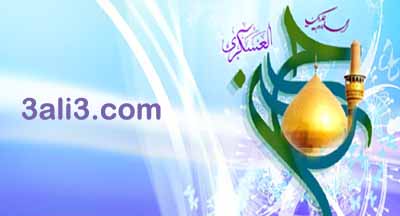 ولی حق حسن العسکری ای آن که قضا
مجری امر تو و بنده رای تو بود،
نه همین جای تو در سامره تنها باشد
که به دلهای محبان تو جای تو بود
.
.
.
آمدی تا شب های بی ستاره را در ماه غرق کنی
و دست های تنها مانده را بگیری و تا خدا بالا بکشی
ولادت امام حسن عسکری(ع) مبارک باد
.
.
.
آمدی تا آفتاب رویت، قبله آفتاب گردان ها شود
ولادت امام حسن عسکری(ع) مبارک باد
.
.
.
دست بیفشانید و عود بسوزانید
که یازدهمین مسافر بهار، از راه می رسد؛ قدم هایش را شکوفه باران کنید!
ولادت امام حسن عسکری(ع) مبارک باد
.
.